Приложение №1 к договору _____/19/ОАО от ____/___/2019Техническое заданиеНа устройство чистовых полов в помещении цеха сушки на территории завода ОАО «Северное Молоко» согласно ТЗ., расположенном по адресу: Вологодская обл., г. Грязовец, ул. Соколовская, д.59.Объём работ: требуется выполнить устройство чистовых полов  на участке цеха сушки  в осях 22ц-24ц\Кп-Дп. Все материалы технику и механизмы предоставляет подрядчик. Проектную документацию предоставляет заказчик. Рабочая документация будет выдана перед проведением работ. Все объемы подрядчик может уточнить на месте.Срок заливки уклонообразующей стяжки с 25.12.2019 г. по 09.01.2020 г. Устройство полимера необходимо выполнить в согласованный срок через 2-3 недели после заливки стяжки. Швы выполнить в соответствии с техническими условиями производителя QTP. Цвет пола необходимо согласовать с заказчиком перед поставкой материалов. Предварительный цвет RAL 1015.Требуется выполнить следующие работы согласно проектной документации и требований настоящего ТЗ:Заключительные работы, приёмка работ: При проведении работ требуется выполнять ежедневную уборку и вывоз мусора. Во время выполнения отделочных работы требуется выполнять укрытие уже смонтированного оборудования и строительных конструкций. По окончании работ перед сдачей требуется чистка помещения и уборка мусора.Условия проведения работ: - возможны стеснённые условия подъездных путей, все монтажные работы требуется выполнять при согласовании работ с заказчиком.- приветствуется круглосуточный режим работы, а также работа в выходные и праздничные дни.Требования к предоставлению КП:КП требуется предоставить в подписанном отсканированном виде по табличной форме, указанной ниже. Не подписанные КП и КП, предоставленные в другом виде, не принимаются к рассмотрению. Также в обязательном порядке необходимо указывать общую продолжительность работ.КП требуется отправлять на следующий адрес: VerkhovtsevNA@milk35.ruГлавному инженеру проекта Верховцев Николай Андреевич +7(921)830-25-84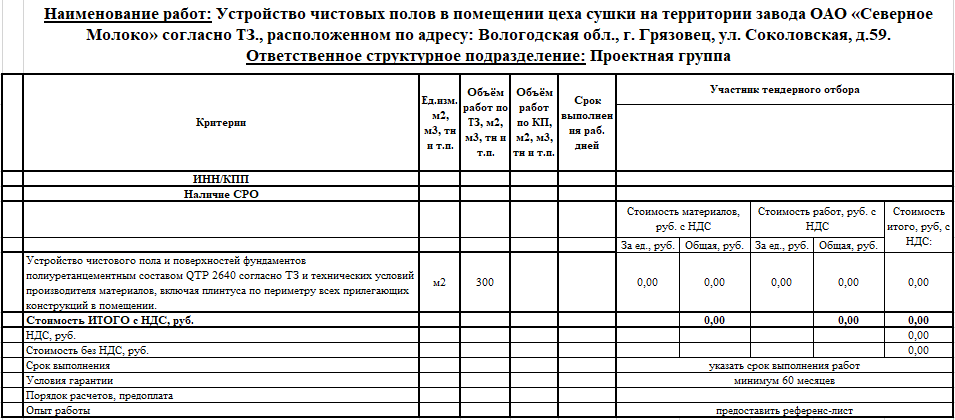    Табличная форма предоставления КП.Техническое задание составил: _____________________________________Левинский С.А.Инженер - строительОАО "Северное молоко"Моб:+7-911-525-74-63 Почта: levinskiysa@milk35.ruСогласовано: _______________ Подрядная организация_______________________№ п.пНаименование работГрафическое и фото приложениеМонтаж ревизий, трапов согласно прилагаемой схемы. Сама канализация уже проложена и из силовой плиты пола выполнены выпуски.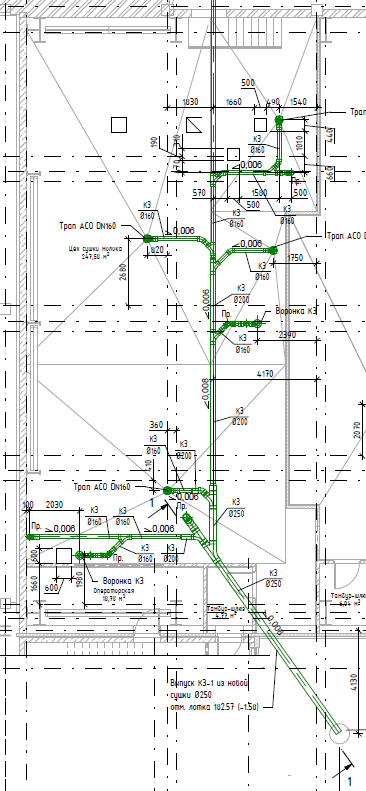 Обмазка поверхности пола битумным праймером – 300 м2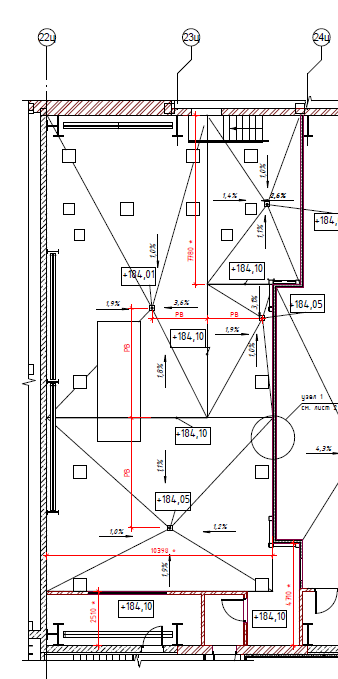 Устройство полимерной гидроизоляции в два слоя t=5 мм – 300 м2Уклонообразующая стяжка бетон В20, армирование сеткой d=10 мм, шаг 200х200мм, толщина 40 – 90 мм – 300 м2.Требования к основанию см. требования завода-изготовителя материала полов QTP (70% прочности, влажность не более 4%, отклонение по ровности не более 4 мм на 2-х метровой рейке и т.д.)После окончания всех вышеперечисленных работ выполнить устройство чистовых полов – 300 м2 и плинтусов – 72 м.п. Материал полов – QTP 2640, нескольскозть R9-R10 текстурированный, толщиной 6 мм. Материал плинтусов – QTP 2640. В местах примыкания к металлическим элементам применять термохимстойкий герметик QTP 4570. Все работы производить согласно технологии завода-изготовителя.Все боковые поверхности существующих фундаментов должны быть покрашены полимером QTP 2640.Узлы примыкания плинтусов:Узлы примыкания плинтусов:Узлы примыкания плинтусов: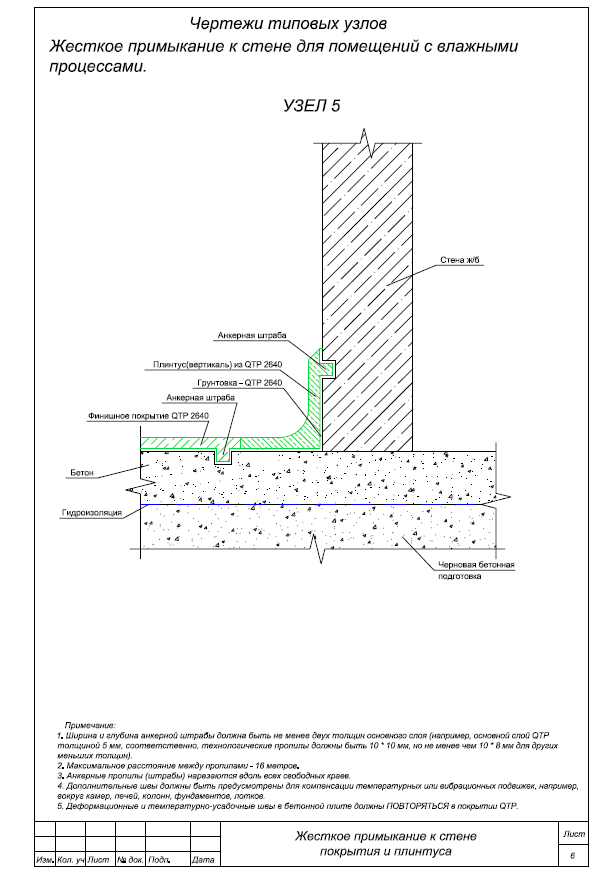 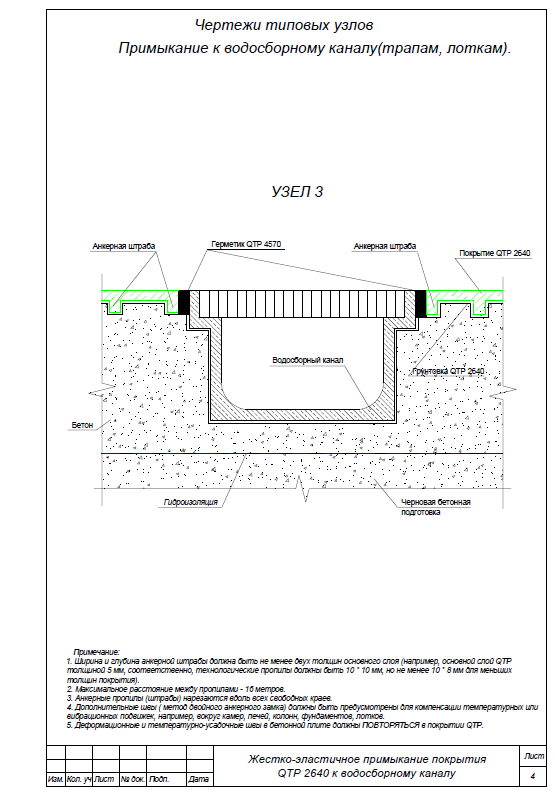 